ZOOM WITH YOUR MEMBER OF CONGRESS about Tax Reform for Americans Abroad in 2021ZOOM WITH YOUR MEMBER OF CONGRESS about Tax Reform for Americans Abroad in 2021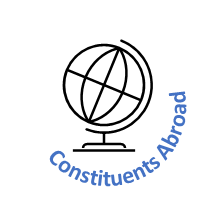 WHAT IS THIS ABOUT?Democrats Abroad believes that urgently needed tax reform will happen when American abroad connect with their members of Congress and demand it.  We are therefore hosting Zoom calls for key members of Congress to meet their constituents abroad.  In the meetings we will be outlining some of our tax concerns, presenting our reform recommendations and making the case for Congress to address them in the transformational policy-making that is taking place this year. Democrats Abroad is targeting members of Congress playing a critical role in the development of 2021 legislation that will foster a fairer and more inclusive economic recovery and level the playing field for U.S. taxpayers.  Our work to ensure policy reforms for Americans abroad are included depends on winning the support of these members.  We believe connecting these members with constituents abroad who need tax relief will help achieve that.  The zooms will take place starting July.  Democrats Abroad will publish a calendar of Constituent Abroad Zooms. DA TAX ADVOCACY BACKGROUNDAs you may know, the Biden Administration and Congress are working on momentous changes to the way the government impacts the lives of citizens.  Americans abroad must ensure we are not excluded.For many years Americans abroad have been speaking to U.S. lawmakers about the genuine personal and financial hardship we experience due to the taxation of our income both by our country of residence and by the U.S.  The harm caused to Americans abroad by inordinately complex U.S. tax-filing, double taxation, and policy-borne barriers to banking, saving, and investing, is so severe that it often feels to us that the U.S. is punishing us for moving to another country.Congress enacts tax policy, and Treasury implements it, in our view, without giving adequate prior consideration for the unintended adverse impact it might have on ordinary working-class citizens living abroad.  U.S. citizens abroad need Congress to understand who we are so that they can strike a better balance in policy making between discouraging and apprehending tax cheats - which we strongly support - and caring for the welfare of ordinary Americans living abroad.DA TAX ADVOCACY BACKGROUNDAs you may know, the Biden Administration and Congress are working on momentous changes to the way the government impacts the lives of citizens.  Americans abroad must ensure we are not excluded.For many years Americans abroad have been speaking to U.S. lawmakers about the genuine personal and financial hardship we experience due to the taxation of our income both by our country of residence and by the U.S.  The harm caused to Americans abroad by inordinately complex U.S. tax-filing, double taxation, and policy-borne barriers to banking, saving, and investing, is so severe that it often feels to us that the U.S. is punishing us for moving to another country.Congress enacts tax policy, and Treasury implements it, in our view, without giving adequate prior consideration for the unintended adverse impact it might have on ordinary working-class citizens living abroad.  U.S. citizens abroad need Congress to understand who we are so that they can strike a better balance in policy making between discouraging and apprehending tax cheats - which we strongly support - and caring for the welfare of ordinary Americans living abroad.WILL YOU PARTICIPATE?CLICK HERE to register your interest in attending a zoom call with your member of Congress. You will be put on a register to receive an announcement when the zoom with your member has been scheduled, including a link to RSVP.  When you RSVP you will immediately receive an email with the zoom link and further information relevant to the event.Let us know if you have a message for your member about your personal experience with U.S. taxation and we may be able to include you in the presentation.  taxationtf@democratsabroad.orgWILL YOU PARTICIPATE?CLICK HERE to register your interest in attending a zoom call with your member of Congress. You will be put on a register to receive an announcement when the zoom with your member has been scheduled, including a link to RSVP.  When you RSVP you will immediately receive an email with the zoom link and further information relevant to the event.Let us know if you have a message for your member about your personal experience with U.S. taxation and we may be able to include you in the presentation.  taxationtf@democratsabroad.orgWILL YOU PARTICIPATE?CLICK HERE to register your interest in attending a zoom call with your member of Congress. You will be put on a register to receive an announcement when the zoom with your member has been scheduled, including a link to RSVP.  When you RSVP you will immediately receive an email with the zoom link and further information relevant to the event.Let us know if you have a message for your member about your personal experience with U.S. taxation and we may be able to include you in the presentation.  taxationtf@democratsabroad.org